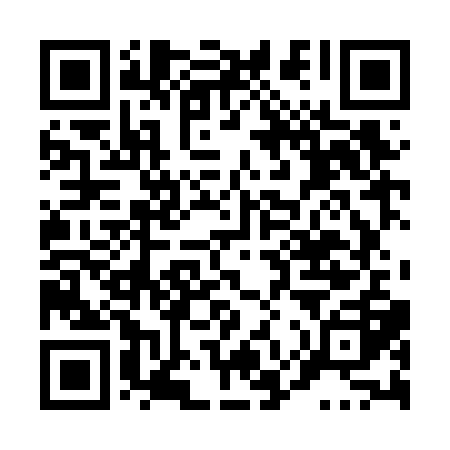 Ramadan times for Glenbrooke North, British Columbia, CanadaMon 11 Mar 2024 - Wed 10 Apr 2024High Latitude Method: Angle Based RulePrayer Calculation Method: Islamic Society of North AmericaAsar Calculation Method: HanafiPrayer times provided by https://www.salahtimes.comDateDayFajrSuhurSunriseDhuhrAsrIftarMaghribIsha11Mon6:056:057:321:215:197:127:128:3912Tue6:036:037:301:215:207:137:138:4113Wed6:006:007:281:215:217:157:158:4214Thu5:585:587:261:215:237:167:168:4415Fri5:565:567:241:205:247:187:188:4616Sat5:545:547:221:205:257:207:208:4717Sun5:525:527:191:205:267:217:218:4918Mon5:495:497:171:195:287:237:238:5119Tue5:475:477:151:195:297:247:248:5220Wed5:455:457:131:195:307:267:268:5421Thu5:425:427:111:195:317:277:278:5622Fri5:405:407:091:185:327:297:298:5823Sat5:385:387:071:185:347:307:308:5924Sun5:355:357:041:185:357:327:329:0125Mon5:335:337:021:175:367:337:339:0326Tue5:315:317:001:175:377:357:359:0527Wed5:285:286:581:175:387:367:369:0628Thu5:265:266:561:165:397:387:389:0829Fri5:245:246:541:165:407:397:399:1030Sat5:215:216:521:165:427:417:419:1231Sun5:195:196:501:165:437:427:429:141Mon5:165:166:481:155:447:447:449:152Tue5:145:146:451:155:457:457:459:173Wed5:125:126:431:155:467:477:479:194Thu5:095:096:411:145:477:497:499:215Fri5:075:076:391:145:487:507:509:236Sat5:045:046:371:145:497:527:529:257Sun5:025:026:351:145:507:537:539:278Mon4:594:596:331:135:517:557:559:299Tue4:574:576:311:135:527:567:569:3110Wed4:544:546:291:135:537:587:589:32